ITALY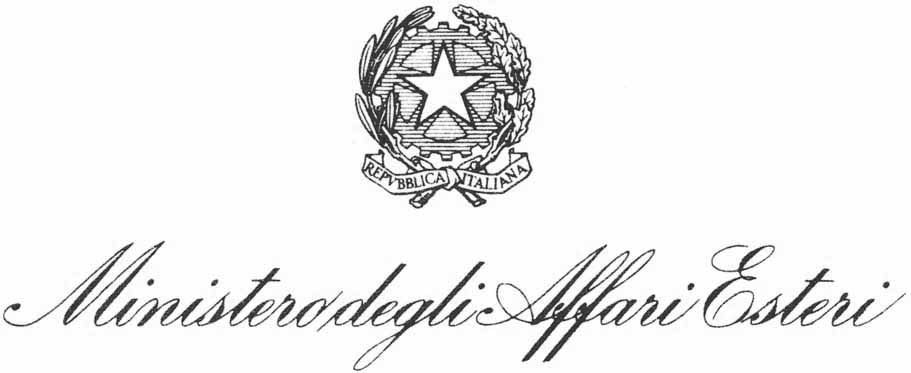 Ministry of Foreign Affairs and International CooperationInter-ministerial Committee for Human RightsItaly’s contribution in relation to the request of the Human Rights Council (HRC) Advisory Committee pursuant to HRC Resolution 35/21 on the contribution of development to the enjoyment of all human rightsDecember 2017Italy’s contribution in relation to the request of the Human Rights Council (HRC) Advisory Committee pursuant to HRC Resolution 35/21 on the contribution of development to the enjoyment of all human rightsFurther to your query, Italian Authorities are in a position to provide the following information.QUESTIONSHow, in the view of your Government, can development plans and programmes be used to promote and realize all human rights including the right to development for all? Please provide examples of policies, action plans and any other best practices in this regard. What are, in the view of your Government, challenges or obstacles that countries face, or may face, in promoting and realizing all human rights including the right to development for all due to the lack of development?Technologies can improve society and the quality of life and consequently the exercise but also the protection of human rights.As far as the implementation of new technologies, the Italian Ministry of Economic Development is engaged in the topic of 5G, which is a technology that will affect in a pervasive and important way every aspect of our society, so much to speak now of gigabit society.It involves the methods of production, where we will use more and more robotics and artificial intelligence; a safer and sustainable mobility; the possibility of a health in which it will be possible to operate remotely; the Smart cities, that will allow us to live in a safer urban environment and with more services; up to the virtual and augmented reality, that will allow us to interact in a new way with the environment that surrounds us.Most of the tasks of the future will be connected to the ability to produce algorithms, technological devices, new goods and services that use innovation. Technologies can improve society and the quality of life only if at the same time we have an economic sustainable growth and the right awareness of the potential and the possibilities offered by technology but also of the dangers, especially in terms of privacy.Finally, we want to recall the adoption by the Italian Government of several National Action Plans on human rights, in particular the recent adoption of the first Plan of Action on Business and Human Rights and of the third Plan of Action on Women, Peace and Security.